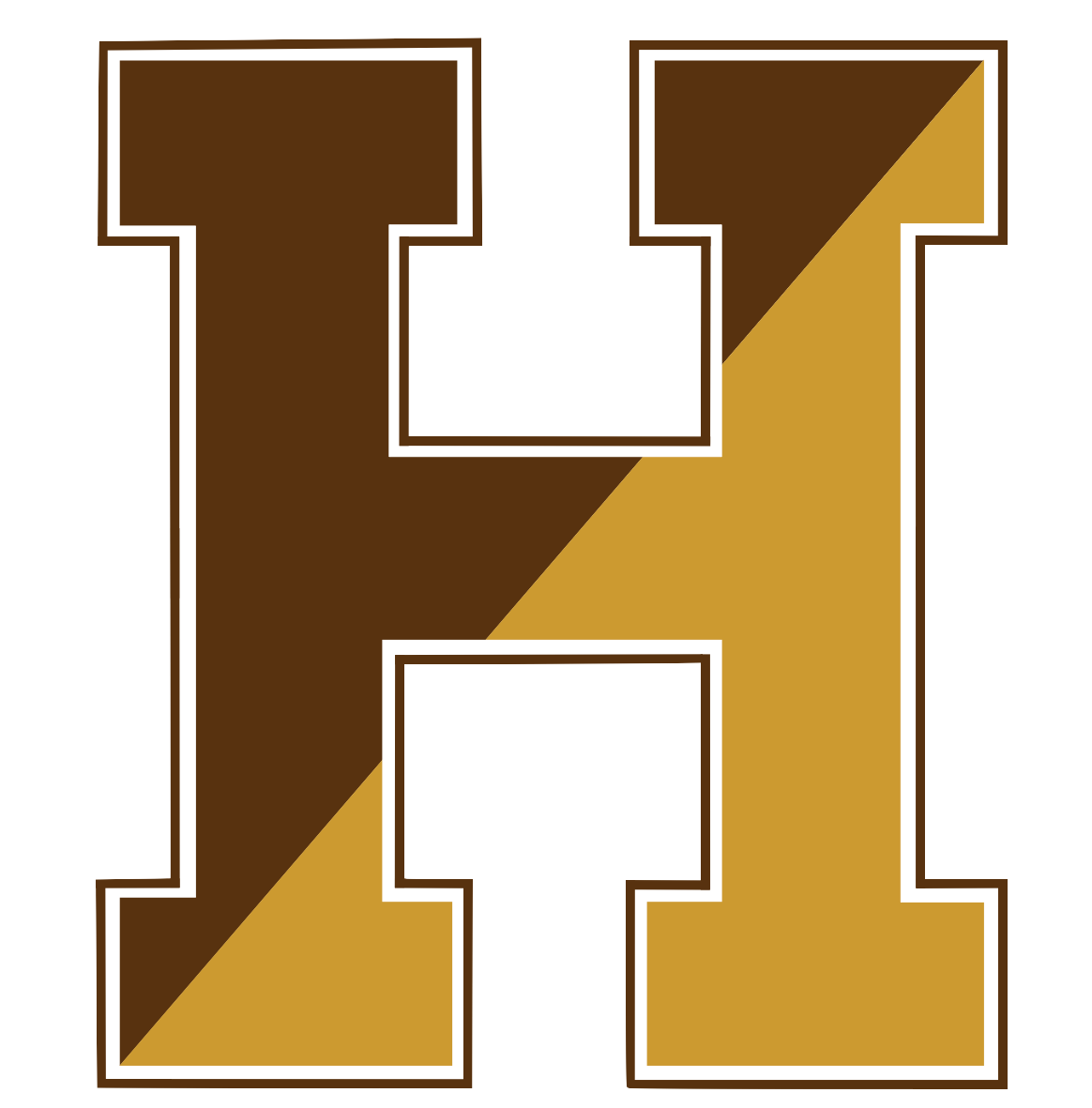 AnnouncementsGood morning. It is Monday, November 29, 2021Please pause for a brief moment of silence…Please rise for the Pledge of Allegiance…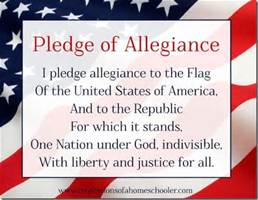 Coffee House will take place Wednesday, Dec 8th 7-9pm in the Library. Sign up sheet is outside Mr. Jordan’s room which is M19. You can also sign up online in your google classroom.Staff yoga and meditation will be held today from 2:25 - 3:25 in the yoga studio. Staff, if you would like to attend please sign up through sign up genius found in Mr. Meland's weekly memo. There are still some spots available. Yoga club for students will be held this Friday, December 3rd from 2:25 - 3:25. If you would like to join please email or visit Miss Slater in the yoga studio. Band Club will meet this Tuesday from 2:15-3:45.    All Band Club members are strongly encouraged to attend"The Band is preparing for the Winter Concert on Wednesday, December 15th.This week the Photo Club will be meeting on Wednesday, 2:10 to 3:10 pm, in room A1 with Mr. Morse. New members are welcome, and you don't even have to own a camera. This week we will be experimenting with product photography and studio portraiture. Even if you're not a photographer but you'd like a free studio headshot, come down to room A1 on Wednesday after school.After-School Chorus will meet today at 2:15 in A19 to continue preparing for the Winter Concert. All chorus members are encouraged to attend.